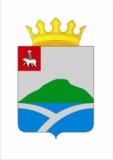 ДУМАУИНСКОГО  МУНИЦИПАЛЬНОГО ОКРУГА ПЕРМСКОГО КРАЯРЕШЕНИЕРуководствуясь Бюджетным кодексом Российской Федерации, на основании ст. 6 Закона Пермского края от 20.06.2019 № 428-ПК «Об образовании нового муниципального образования Уинский муниципальный округ Пермского края», решения Думы Уинского муниципального округа Пермского края от 05.11.2019 № 12 «О вопросах правопреемства» Дума Уинского муниципального округа Пермского края РЕШАЕТ:1. Внести в решение Совета депутатов от 25.12.2018 года № 33 «О бюджете Судинского сельского поселения на 2019 год и на плановый период 2020 и 2021 годов» (в редакции от 19.02.2019 № 39, от 04.04.2019 №53, от 18.06.2019 №59, от 27.06.2019 №63, от 25.07.2019 №72, от 02.08.2019 № 74, от 27.08.2019 №77, от 26.09.2019 № 82, от 31.10.2019 № 84) следующие изменения и дополнения:1.1. пункт 1 изложить в новой редакции:«1. Утвердить на 2019 год бюджет Судинского сельского поселения (далее – местный бюджет)  год по расходам в сумме 16 343 581,90  рублей исходя из прогнозируемого  объема доходов 15 840 356,90 рублей с плановым дефицитом  в сумме 503 225,00 рублейНа покрытие дефицита бюджета поселения на 2019 год направить остатки средств на счетах бюджета поселения в сумме 503 225,00 рублей»1.2.  решение дополнить пунктами 3.7., 3.8.  следующего содержания:«3.7. Увеличить доходы администрации Уинского муниципального района на 2019 год в сумме 2 200,00  рублей  за  счет утверждения в бюджете дополнительных субвенций, поступивших из краевого бюджета на предоставление мер социальной поддержки отдельным категориям граждан, работающих и проживающих в сельской местности и поселках городского типа (рабочих поселках) по оплате жилого помещения и коммунальных услуг и направить их согласно целевому назначению;3.8. Увеличить доходы Судинского сельского поселения на 2019 год в сумме 626 091,00 рублей  за счет иных межбюджетных трансфертов, передаваемых бюджету поселения в виде финансовой помощи;1.3.  решение дополнить пунктом 7.33. следующего содержания:«7.33. Средства указанные в пункте 3.7. в сумме 626 091,00 рублей направить администрации Уинского муниципального района на:- функционирование Правительства Российской Федерации, высших исполнительных органов государственной власти субъектов Российской Федерации, местных администраций для обеспечения пожарной безопасности  в  сумме 964,00 рублей;- реализацию мероприятий по уличному освещению в сумме 48 218,00 рублей;- расходы на выплату пенсии за выслугу лет лицам, замещавшим муниципальные должности, должности муниципальной службы в органах местного самоуправления в сумме 6 529,00 рублей;- расходы на выплату пенсии за выслугу лет лицам, замещавшим выборные муниципальные должности в сумме 46 266,00 рублей;- на культурно-досуговое обслуживание населения в сумме 524 114,00  рублей»7.34. Уменьшить ассигнования администрации Судинского сельского поселения на 2019 год в сумме 39 531,43 рубля с содержания деятельности органов местного самоуправления;7.35. Средства, указанные в пункте 7.34. в сумме 39 531,43 рублей направить администрации Уинского муниципального района на:- содержание деятельности органов местного самоуправления в сумме 13 200,00 рублей;- на культурно-досуговое обслуживание населения в сумме  26 331,43 рубля;7.36. Уменьшить ассигнования администрации Уинского муниципального района в сумме 28 210,00 рублей с прочих расходов в области коммунального хозяйства направить администрации Уинского муниципального района на культурно-досуговое обслуживание населения;1.4.  в пункте 13 цифры «11 491 810,90», «401 936,90» и «11 089 874,00» заменить на цифры «12 120 101,90», «404 136,90» и «11 715 965,00» соответственно;  1.5. Приложения 1, 5, 7, 9, 16 к решению Совета депутатов Судинского сельского поселения от 25.12.2018 г. № 33 «О бюджете Судинского сельского поселения на 2019 год и на плановый период 2020 и 2021 годов»  изложить в редакции согласно приложениям 1- 5 к настоящему решению.2. Настоящее решение вступает в силу со дня его официального опубликования в печатном средстве массовой информации газете «Родник-1».                                                                                                                                                        Приложение 1                                                                                                                                                       к решению Думы Уинского                                                                                                                                                       муниципального района                                                                                                                                                          от 25.11.2019 № 31  Распределение доходов бюджета Судинского сельского поселения по кодам поступлений в бюджет (группам, подгруппам, статьям, подстатьям, элементам видов доходов, аналитическим группам подвидов доходов бюджета) на 2019 год                                                                                                                                                        Приложение 2                                                                                                                                                       к решению Думы Уинского                                                                                                                                                       муниципального района                                                                                                                                                          25.11.2019 № 31                                                                                                                      Приложение 3                                                                                                                                                       к решению Думы Уинского                                                                                                                                                       муниципального района                                                                                                                                                          25.11.2019 № 31  Приложение   4                                                                                        к решению Думы Уинскогомуниципального района25.11.2019 № 3125.11.2019№31О внесении изменений и дополнений в решение Совета депутатов от 25.12.2018 г. № 33 «О бюджете Судинского сельского поселения на 2019 год и на плановый период 2020 и 2021 годовО внесении изменений и дополнений в решение Совета депутатов от 25.12.2018 г. № 33 «О бюджете Судинского сельского поселения на 2019 год и на плановый период 2020 и 2021 годовПринято Думой Уинского муниципального округа 25 ноября 2019 годаПринято Думой Уинского муниципального округа 25 ноября 2019 годаПринято Думой Уинского муниципального округа 25 ноября 2019 годаПринято Думой Уинского муниципального округа 25 ноября 2019 годаПредседатель Думы Уинского муниципального округа М.И. БыкаризИ.п. главы муниципального округа-глава администрации Уинского муниципального округа А.Н. ЗелёнкинКод бюджетной классификации Российской ФедерацииНаименование кода поступлений в бюджет, группы, подгруппы, статьи, подстатьи, элемента, группы подвида, аналитической группы подвида доходовСумма, рублейРешение СД от 19.02.2019 №39Решение СД от 18.06.2019 № 59Решение СД от 25.07.2019 № 72Решение СД от 26.09.2019 № 82Решение СД от 31.10.2019 № 84Внесенные измененияУточненный планИТОГО ДОХОДОВ14483900,00742 555,00-691070,00212 700,00231 374,00232 606,90628 291,0015 840356,90000 1 00 00000 00 0000 000НАЛОГОВЫЕ И НЕНАЛОГОВЫЕ ДОХОДЫ3378300,000,0051485,00212 700,000,0077 770,000,003 630 255,00000 1 01 00000 00 0000 000Налоги на прибыль, доходы362 700,000,000,000,000,000,000,00362 700,00000 1 01 02000 01 0000 110Налог на доходы физических лиц362 700,000,000,000,000,000,000,00362 700,00000 1 01 02010 01 0000 110Налог на доходы физических лиц с доходов, источником которых является налоговый агент, за исключением доходов, в отношении которых исчисление и уплата налога осуществляются в соответствии со статьями 227, 227.1 и 228 Налогового кодекса Российской Федерации362 700,000,000,000,000,000,000,00362 700,00000 1 03 00 000 00 0000 000 НАЛОГИ НА ТОВАРЫ (РАБОТЫ, УСЛУГИ), РЕАЛИЗУЕМЫЕ НА ТЕРРИТОРИИ РОССИЙСКОЙ ФЕДЕРАЦИИ1062400,000,000,000,000,000,000,001 062 400,00000 1 03 02 000 01 0000 110 Акцизы по подакцизным товарам (продукции), производимым на территории Российской Федерации1 062 400,000,000,000,000,000,000,001 062 400,00000 1 03 02 230 01 0000 110 Доходы от уплаты акцизов на дизельное топливо, подлежащие распределению между бюджетами субъектов Российской Федерации и местными бюджетами с учетом установленных дифференцированных нормативов отчислений в местные бюджеты446 300,000,000,000,000,000,000,00446 300,00000 1 03 02 240 01 0000 110 Доходы от уплаты акцизов на моторные масла для дизельных и (или) карбюраторных (инжекторных) двигателей, подлежащие распределению между бюджетами субъектов Российской Федерации и местными бюджетами с учетом установленных дифференцированных нормативов отчислений в местные бюджеты3 100,000,000,000,000,000,000,003 100,00000 1 03 02 250 01 0000 110 Доходы от уплаты акцизов на автомобильный бензин, подлежащие распределению между бюджетами субъектов Российской Федерации и местными бюджетами с учетом установленных дифференцированных нормативов отчислений в местные бюджеты690 500,000,000,000,000,000,000,00690 500,00000 1 03 02 260 01 0000 110 Доходы от уплаты акцизов на прямогонный бензин, подлежащие распределению между бюджетами субъектов Российской Федерации и местными бюджетами с учетом установленных дифференцированных нормативов отчислений в местные бюджеты-77 500,000,000,000,000,000,000,00-77 500,00000 1 05 00000 00 0000 000Налоги на совокупный доход2 000,000,000,000,000,000,000,002 000,00000 1 05 03000 01 0000 110Единый сельскохозяйственный налог2 000,000,000,000,000,000,000,002 000,00000 1 05 03010 01 0000 000Единый сельскохозяйственный налог2 000,000,000,000,000,000,000,002 000,00000 1 06 00000 00 0000 000Налоги на имущество1 558 000,000,0051485,000,000,000,000,001 609 485,00000 1 06 01000 00 0000 110Налог на имущество физических лиц262 000,000,000,000,000,000,000,00262 000,00000 1 06 01030 10 0000 110Налог на имущество физических лиц, взимаемый по ставкам, применяемым к объектам налогообложения, расположенным в границах сельских поселений262 000,000,000,000,000,000,000,00262 000,00000 1 06 04000 02 0000 110Транспортный налог890 000,000,000,000,000,000,000,00890 000,00000 1 06 04011 02 0000 110Транспортный налог с организаций16 000,000,000,000,000,000,000,0016 000,00000 1 06 04012 02 0000 110Транспортный налог с физических лиц874 000,000,000,000,000,000,000,00874 000,00000 1 06 06000 00 0000 110Земельный налог406 000,000,0051485,000,000,000,000,00457 485,00000 1 06 06030 00 0000 110  Земельный налог с организаций82 000,000,0051485,000,000,000,000,00133 485,00000 1 06 06033 10 0000 110Земельный налог с организаций, обладающих земельным участком, расположенным в границах сельских поселений82 000,000,0051485,000,000,000,000,00133 485,00000 1 06 06040 00 0000 110  Земельный налог с физических лиц324 000,000,000,000,000,000,000,00324 000,00000 1 06 06043 10 0000 110Земельный налог с физических лиц, обладающих земельным участком, расположенным в границах сельских поселений324 000,000,000,000,000,000,000,00324 000,00000 1 08 00000 00 0000 000ГОСУДАРСТВЕННАЯ  ПОШЛИНА6 300,000,000,000,000,000,000,006 300,00000 1 08 04000 01 0000 110Государственная пошлина за совершение нотариальных действий (за исключением действий, совершаемых консульскими учреждениями Российской Федерации)6 300,000,000,000,000,000,000,006 300,00000 1 08 04020 01 0000 110Государственная пошлина за совершение нотариальных действий должностными лицами органов местного самоуправления, уполномоченными в соответствии  законодательными актами Российской Федерации на совершение нотариальных действий6 300,000,000,000,000,000,000,006 300,00000 1 11 00000 00 0000 000Доходы от использования имущества, находящегося в государственной и муниципальной собственности286 100,000,000,000,000,000,000,00286 100,00000 1 11 05000 00 0000 120Доходы, получаемые в виде арендной либо иной платы за передачу в возмездное пользование государственного и муниципального имущества (за исключением имущества бюджетных и  автономных учреждений, а также имущества государственных и муниципальных унитарных предприятий, в том числе казенных)274 800,000,000,000,000,000,000,00274 800,00000 1 11 05020 00 0000 120Доходы, получаемые в виде арендной платы за земли после разграничения государственной собственности на землю, а также средства от продажи права на заключение договоров аренды указанных земельных участков (за исключением земельных участков бюджетных и автономных учреждений)253 700,000,000,000,000,000,000,00253 700,00000 1 11 05025 10 0000 120Доходы, получаемые в виде арендной платы, а также средства от продажи права на заключение договоров аренды за земли, находящиеся в собственности  поселений (за исключением земельных участков муниципальных бюджетных и автономных учреждений)253 700,000,000,000,000,000,000,00253 700,00000 1 11 05030 00 0000 120Доходы от сдачи в аренду имущества, находящегося в оперативном управлении органов государственной власти, органов местного самоуправления, государственных внебюджетных фондов и созданных ими учреждений ( за исключением имущества бюджетных и  автономных учреждений)21 100,000,000,000,000,000,000,0021 100,00000 1 11 05035 10 0000 120Доходы от сдачи в аренду имущества, находящегося в оперативном управлении органов управления сельских поселений и созданных ими учреждений ( за исключением имущества муниципальных бюджетных и автономных учреждений)21 100,000,000,000,000,000,000,0021 100,00000 1 11 09000 00 0000 120Прочие доходы от использования имущества и прав, находящихся в государственной и муниципальной собственности (за исключением имущества бюджетных и автономных учреждений, а также имущества государственных и муниципальных унитарных предприятий, в том числе казенных)11 300,000,000,000,000,000,000,0011 300,00000 1 11 09040 00 0000 120Прочие поступления от использования имущества, находящегося  в государственной и муниципальной собственности (за исключением имущества бюджетных и автономных учреждений, а также имущества государственных и муниципальных унитарных предприятий, в том числе казенных)11 300,000,000,000,000,000,000,0011 300,00000 1 11 09045 10 0000 120Прочие поступления от использования имущества, находящегося в собственности сельских поселений (за исключением имущества муниципальных бюджетных и автономных учреждений, а так же имущества муниципальных унитарных предприятий, в том числе казенных) 11 300,000,000,000,000,000,000,0011 300,00000 1 13 00000 00 0000 000Доходы от оказания платных услуг(работ) и компенсации затрат государства100 800,000,000,000,000,0077 770,000,00178 570,00000 1 13 01000 00 0000 130 Доходы от оказания платных услуг (работ)100 800,000,000,000,000,000,000,00100 800,00000 1 13 01990 00 0000 130 Прочие доходы от оказания платных услуг (работ)13 500,000,000,000,000,000,000,0013 500,00000 1 13 01995 10 0000 130Прочие доходы от оказания платных услуг (работ) получателями средств бюджетов сельских поселений13 500,000,000,000,000,000,000,0013 500,00000 1 13 02000 00 0000 130Доходы от компенсации затрат государства87 300,000,000,000,000,0077 770,000,00165 070,00000 1 13 02060 00 0000 130Доходы, поступающие в порядке возмещения расходов, понесенных в связи с эксплуатацией имущества87 300,000,000,000,000,000,000,0087 300,00000 1 13 02065 10 0000 130Доходы, поступающие в порядке возмещения расходов, понесенных в связи с эксплуатацией имущества сельских поселений87 300,000,000,000,000,000,000,0087 300,00000 1 13 02990 00 0000 130Прочие доходы от компенсации затрат государства0,000,000,000,000,0077 770,000,0077 770,00000 1 13 02995 10 0000 130Прочие доходы от компенсации затрат бюджетов сельских поселений0,000,000,000,000,0077 770,000,0077 770,00000 1 17 00000 00 0000 000Прочие неналоговые доходы0,000,000,00122 700,000,000,000,00122 700,00000 1 17 05000 00 0000 180Прочие неналоговые доходы0,000,000,00122 700,000,000,000,00122 700,00000 1 17 05050 10 0000 180Прочие неналоговые доходы бюджетов сельских поселений0,000,000,00122 700,000,000,000,00122 700,00000 2 00 00000 00 0000 000БЕЗВОЗМЕЗДНЫЕ ПОСТУПЛЕНИЯ11 105 600,00742 555,00-742555,0090000,00231 374,00154 836,90628291,0012 210 101,90000 2 02 00000 00 0000 000Безвозмездные поступления от других бюджетов бюджетной системы Российской Федерации11105600,00742 555,00-742555,000,00231 374,00154 836,90628291,0012 120 101,90000 2 02 10000 00 0000 150Дотации бюджетам бюджетной системы Российской Федерации7 415 000,000,000,000,000,000,000,007415000,00000 2 02 15001 00 0000 150Дотации на выравнивание бюджетной обеспеченности7 415 000,000,000,000,000,000,000,007415000,00000 2 02 15001 10 0000 150Дотации бюджетам сельских поселений на выравнивание бюджетной обеспеченности7 415 000,000,000,000,000,000,000,007415000,00000 2 02 20000 00 0000 151Субсидии бюджетам бюджетной системы Российской Федерации (межбюджетные субсидии)0,00742 555,00-742555,000,000,000,000,000,00000 2 02 20216 00 0000 151Субсидии бюджетам на осуществление дорожной деятельности в отношении автомобильных дорог общего пользования, а также капитального ремонта и ремонта дворовых территорий многоквартирных домов, проездов к дворовым территориям многоквартирных домов населенных пунктов0,00742 555,00-742555,000,000,000,000,000,00000 2 02 20216 10 0000 151Субсидии бюджетам сельских поселений на осуществление дорожной деятельности в отношении автомобильных дорог общего пользования, а также капитального ремонта и ремонта дворовых территорий многоквартирных домов, проездов к дворовым территориям многоквартирных домов населенных пунктов0,00742 555,00-742555,000,000,000,000,000,00000 2 02 30000 00 0000 150Субвенции бюджетам бюджетной системы Российской Федерации247 100,000,000,000,000,000,002200,00249300,00000 2 02 30024 00 0000 150Субвенции местным бюджетам на выполнение передаваемых полномочий субъектов Российской Федерации 26 300,000,000,000,000,000,002200,0028500,00000 2 02 30024 10 0000 150Субвенции бюджетам сельских поселений на выполнение передаваемых полномочий субъектов Российской Федерации26 300,000,000,000,000,000,002200,0028500,00из них:Субвенции на предоставление  мер социальной поддержки отдельным категориям граждан, работающим в государственных и муниципальных организациях Пермского края и проживающим в сельской местности и поселках городского типа (рабочих поселках), по оплате жилого помещения и коммунальных услуг25 300,000,000,000,000,000,002200,0027500,00Субвенции на составление протоколов об административных правонарушениях1 000,000,000,000,000,000,000,001 000,00000 2 02 35118 00 0000 150Субвенции бюджетам на осуществление первичного воинского учета на территориях, где отсутствуют военные комиссариаты220 800,000,000,000,000,000,000,00220 800,00000 2 02 35118 10 0000 150Субвенции бюджетам сельских поселений на осуществление первичного воинского учета на территориях, где отсутствуют военные комиссариаты220 800,000,000,000,000,000,000,00220 800,00000 2 02 40000 00 0000 150Иные межбюджетные трансферты3443500,000,000,000,00231374,00154836,90626 091,004 455 801,90000 2 02 49999 00 0000 150Прочие межбюджетные трансферты, передаваемые бюджетам3443500,000,000,000,00231374,00154836,90626 091,004 455 801,90000 2 02 49999 10 0000 150Прочие межбюджетные трансферты, передаваемые бюджетам сельских поселений3443500,000,000,000,00231374,00154836,90626 091,004 455 801,90000 2 07 00000 00 0000 000Прочие безвозмездные поступления0,000,000,0090000,000,000,000,0090000,00000 2 07 05000 10 0000 150Прочие безвозмездные поступления в бюджеты сельских поселений0,000,000,0090000,000,000,000,0090000,00000 2 07 05030 10 0000 150Прочие безвозмездные поступления в бюджеты сельских поселений0,000,000,0090000,000,000,000,000,00Распределение бюджетных ассигнований по разделам, по целевым статьям (государственным программам, и непрограммным направлениям деятельности), группам видов расходов, разделам, подразделам классификации расходов  бюджетаРаспределение бюджетных ассигнований по разделам, по целевым статьям (государственным программам, и непрограммным направлениям деятельности), группам видов расходов, разделам, подразделам классификации расходов  бюджетаРаспределение бюджетных ассигнований по разделам, по целевым статьям (государственным программам, и непрограммным направлениям деятельности), группам видов расходов, разделам, подразделам классификации расходов  бюджетаРаспределение бюджетных ассигнований по разделам, по целевым статьям (государственным программам, и непрограммным направлениям деятельности), группам видов расходов, разделам, подразделам классификации расходов  бюджета (рублей)НаименованиеЦСРВРСуммаНаименованиеЦСРВРСуммаВсего16 343 581,90Муниципальная программа "Управление муниципальными финансами и имуществом Уинского сельского поселения" на 2019-2021 годы41.0.00.000005 796 807,69Глава муниципального образования (Расходы на выплаты персоналу в целях обеспечения выполнения функций государственными (муниципальными) органами, казенными учреждениями, органами управления государственными внебюджетными фондами)41.0.01.01010100537 870,00Содержание деятельности органов местного самоуправления (Расходы на выплаты персоналу в целях обеспечения выполнения функций государственными (муниципальными) органами, казенными учреждениями, органами управления государственными внебюджетными фондами)41.0.01.010901002 981 698,21Содержание деятельности органов местного самоуправления (Закупка товаров, работ и услуг для обеспечения государственных (муниципальных) нужд)41.0.01.01090200690 741,42Содержание деятельности органов местного самоуправления (Социальное обеспечение и иные выплаты населению)41.0.01.01090300103 224,60Содержание деятельности органов местного самоуправления (Иные бюджетные ассигнования)41.0.01.01090800254 100,00Иные МБТ на компенсацию расходов, связанных с формированием эффективной структуры органов местного самоуправления муниципальных образований Пермского края (Расходы на выплаты персоналу в целях обеспечения выполнения функций государственными (муниципальными) органами, казенными учреждениями, органами управления государственными внебюджетными фондами)41.0.01.2P210100109 843,94Иные МБТ на компенсацию расходов, связанных с формированием эффективной структуры органов местного самоуправления муниципальных образований Пермского края (Закупка товаров, работ и услуг для обеспечения государственных (муниципальных) нужд)41.0.01.2P21020044 992,96Составление протоколов об административных правонарушениях (Закупка товаров, работ и услуг для обеспечения государственных (муниципальных) нужд)41.0.01.2П0402001 000,00Расходы на уплату членского взноса в Совет муниципальных образований (Иные бюджетные ассигнования)41.0.02.0101080025 000,00Передача полномочий по решению вопросов местного значения в сфере заупок товаров, работ, услуг для обеспечения муниципальных нужд сельских поселений (Межбюджетные трансферты)41.0.03.050105001 426,00Передача полномочий по внешнему финансовому контролю (Межбюджетные трансферты)41.0.03.0502050045 305,00Передача части отдельных полномочий органов местного самоуправления по организации исполнения бюджета сельского поселения (Межбюджетные трансферты)41.0.03.0503050038 734,00Передача полномочий по решению вопросов местного значения в части осуществления контроля, ппредусмотренного частью 5 статьи 99 Федерального закона от 05.04.2013 № 44-ФЗ (Межбюджетные трансферты)41.0.03.050505001 891,00Передача полномочий в части ведения бюджетного учета и формированию бюджетной отчетности (Межбюджетные трансферты)41.0.03.05060500314 945,00Передача исполнительно - распорядительных полномочий по решению вопросов местного значения (Межбюджетные трансферты)41.0.03.05070500156 440,56Резервные фонды (Иные бюджетные ассигнования)41.0.04.010108001 000,00Расходы на выплату пенсии за выслугу лет лицам,замещавшим муниципальные должности, должности муниципальной службы в органах местного самоуправления (Социальное обеспечение и иные выплаты населению)41.0.05.0101030051 529,00Расходы на выплату пенсии за выслугу лет лицам, замещавшим выборные муниципальные должности (Социальное обеспечение и иные выплаты населению)41.0.05.01020300186 266,00Осуществление первичного воинского учета на территориях, где отсутствуют военные комиссариаты (Расходы на выплаты персоналу в целях обеспечения выполнения функций государственными (муниципальными) органами, казенными учреждениями, органами управления государственными внебюджетными фондами)41.0.06.51180100215 430,00Осуществление первичного воинского учета на территориях, где отсутствуют военные комиссариаты (Закупка товаров, работ и услуг для обеспечения государственных (муниципальных) нужд)41.0.06.511802005 370,00Управление объектами (инвентарные, кадастровые, оценочные, межевые работы) (Закупка товаров, работ и услуг для обеспечения государственных (муниципальных) нужд)41.0.07.0101020030 000,00Муниципальная программа «Развитие транспортной системы Судинского сельского поселения» на 2019-2021 годы42.0.00.000001 474 556,94Содержание автомобильных дорог общего пользования и мостовых сооружений (Закупка товаров, работ и услуг для обеспечения государственных (муниципальных) нужд)42.0.01.01010200846 076,62Ремонт автомобильных дорог общего пользования и мостовых сооружений (Закупка товаров, работ и услуг для обеспечения государственных (муниципальных) нужд)42.0.01.01020200122 484,99Передача полномочий на администрирование по ремонту автомобильных дорог общего пользования местного значения сельских поселений (Межбюджетные трансферты)42.0.01.0103050024 154,00Проектирование, строительство (реконструкция), капитальный ремонт и ремонт автомобильных дорог общего пользования местного значения, находящихся на территории Пермского края (Закупка товаров, работ и услуг для обеспечения государственных (муниципальных) нужд)42.0.01.ST04020043 424,32Проектирование, строительство (реконструкция), капитальный ремонт и ремонт автомобильных дорог общего пользования местного значения, находящихся на территории Пермского края (Межбюджетные трансферты)42.0.01.ST040500338 417,01Реализация мероприятий по организации безопасности дорожного движения (Закупка товаров, работ и услуг для обеспечения государственных (муниципальных) нужд)42.0.02.01010200100 000,00Муниципальная программа «Обеспечение первичных мер пожарной безопасности в границах населенных пунктов Судинского сельского поселения» на 2019-2021 годы43.0.00.00000914 923,55Реализация мероприятий по обеспеченюе первичных мер пожарной безопасности в границах населенных пунктов сельского поселения (Закупка товаров, работ и услуг для обеспечения государственных (муниципальных) нужд)43.0.01.010102008 550,00Передача исполнительно-распорядительных полномочий по решению вопросов местного значения (Межбюджетные трансферты)43.0.01.01020500906 373,55Муниципальная программа «Благоустройство и жилищно-коммунальное хозяйство территории Судинского сельского поселения» на 2019-2021 годы44.0.00.000005 025 931,05Реализация мероприятий по уличному освещению (Закупка товаров, работ и услуг для обеспечения государственных (муниципальных) нужд)44.0.03.01010200299 000,31Реализация мероприятий по содержанию объектов благоустройства (Закупка товаров, работ и услуг для обеспечения государственных (муниципальных) нужд)44.0.05.0101020024 609,44Уплата взносов на капитальный ремонт общего имущества многоквартирных домов (Закупка товаров, работ и услуг для обеспечения государственных (муниципальных) нужд)44.0.06.0102020068 230,00Прочие расходы в области жилищного хозяйства (Закупка товаров, работ и услуг для обеспечения государственных (муниципальных) нужд)44.0.06.0105020012 240,00Прочие расходы в области коммунального хозяйства (Закупка товаров, работ и услуг для обеспечения государственных (муниципальных) нужд)44.0.07.0101020097 463,30Передача полномочий на администрирование по реконструкции ГТС (Межбюджетные трансферты)44.0.08.0101050080 888,00Реконструкция ГТС пруда в с.Суда Уинского района (Межбюджетные трансферты)44.0.08.080205004 443 500,00Муниципальная программа «Развитие сферы культуры, спорта и физической культуры в Судинском сельском поселении» на 2019-2021 годы"45.0.00.000003 031 965,43Обеспечение деятельности (оказания услуг, выполнения работ) муниципальных учреждений (Расходы на выплаты персоналу в целях обеспечения выполнения функций государственными (муниципальными) органами, казенными учреждениями, органами управления государственными внебюджетными фондами)45.0.01.001101001 682 569,92Обеспечение деятельности (оказания услуг, выполнения работ) муниципальных учреждений (Закупка товаров, работ и услуг для обеспечения государственных (муниципальных) нужд)45.0.01.001102001 171 740,51Обеспечение деятельности (оказания услуг, выполнения работ) муниципальных учреждений (Иные бюджетные ассигнования)45.0.01.00110800150 155,00Предоставление мер социальной поддержки отдельным категориям граждан, работающим в государственных и муниципальных организациях Пермского края и проживающим в сельской местности и поселках городского типа (рабочих поселках), по оплате жилого помещения и коммунальных услуг (Расходы на выплаты персоналу в целях обеспечения выполнения функций государственными (муниципальными) органами, казенными учреждениями, органами управления государственными внебюджетными фондами)45.0.05.2С18010027 500,00Муниципальная программа "Противодействие экстремизму, профилактика терроризма и охрана общественного порядка на территории Судинского сельского поселения" на 2019-2021 годы46.0.00.000003 000,00Реализация мероприятий по противодействию экстремизму и профилактика терроризма на территории сельского поселения (Закупка товаров, работ и услуг для обеспечения государственных (муниципальных) нужд)46.0.01.010102003 000,00Муниципальная программа "Противодействие коррупции в Судинском сельском поселении" на 2019-2021 годы48.0.00.000001 000,00Реализация мероприятий по противодействию коррупции в сельском поселении (Закупка товаров, работ и услуг для обеспечения государственных (муниципальных) нужд)48.0.01.010102001 000,00Муниципальная программа "Формирование комфортной городской среды Судинского сельского поселения" на 2018-2022 годы49.0.00.0000095 397,24Поддержка муниципальных программ формирования современной городской среды (расходы, не софинансируемые из федерального бюджета) (Межбюджетные трансферты)49.0.01.SЖ09050020 170,46Поддержка муниципальных программ формирования современной городской среды (за счет средств федерального бюджета) (Межбюджетные трансферты)49.0.F2.5555050075 226,78Ведомственная структура расходов бюджетаВедомственная структура расходов бюджетаВедомственная структура расходов бюджетаВедомственная структура расходов бюджетаВедомственная структура расходов бюджетаВедомственная структура расходов бюджетаВедомственная структура расходов бюджета (руб.)НаименованиеМинРзПРЦСРВРСуммаНаименованиеМинРзПРЦСРВРСуммаВсего16 343 581,90ФИНАНСОВОЕ УПРАВЛЕНИЕ АДМИНИСТРАЦИИ УИНСКОГО МУНИЦИПАЛЬНОГО РАЙОНА ПЕРМСКОГО КРАЯ0291 000,00ОБЩЕГОСУДАРСТВЕННЫЕ ВОПРОСЫ02901001 000,00Резервные фонды02901111 000,00Муниципальная программа "Управление муниципальными финансами и имуществом Уинского сельского поселения" на 2019-2021 годы029011141.0.00.000001 000,00Основное мероприятие "Резервный фонд администрации Судинского сельского поселения"029011141.0.04.000001 000,00Резервные фонды029011141.0.04.010101 000,00Иные бюджетные ассигнования029011141.0.04.010108001 000,00АДМИНИСТРАЦИЯ УИНСКОГО МУНИЦИПАЛЬНОГО РАЙОНА ПЕРМСКОГО КРАЯ0346 718 665,62ОБЩЕГОСУДАРСТВЕННЫЕ ВОПРОСЫ0340100627 677,28Функционирование Правительства Российской Федерации, высших исполнительных органов государственной власти субъектов Российской Федерации, местных администраций0340104626 677,28Муниципальная программа "Управление муниципальными финансами и имуществом Уинского сельского поселения" на 2019-2021 годы034010441.0.00.00000626 677,28Основное мероприятие "Обеспечение деятельности органов местного самоуправления"034010441.0.01.00000312 763,72Содержание деятельности органов местного самоуправления034010441.0.01.01090156 926,82Закупка товаров, работ и услуг для обеспечения государственных (муниципальных) нужд034010441.0.01.01090200124 792,85Иные бюджетные ассигнования034010441.0.01.0109080032 133,97Иные МБТ на компенсацию расходов, связанных с формированием эффективной структуры органов местного самоуправления муниципальных образований Пермского края034010441.0.01.2P210154 836,90Расходы на выплаты персоналу в целях обеспечения выполнения функций государственными (муниципальными) органами, казенными учреждениями, органами управления государственными внебюджетными фондами034010441.0.01.2P210100109 843,94Закупка товаров, работ и услуг для обеспечения государственных (муниципальных) нужд034010441.0.01.2P21020044 992,96Составление протоколов об административных правонарушениях034010441.0.01.2П0401 000,00Закупка товаров, работ и услуг для обеспечения государственных (муниципальных) нужд034010441.0.01.2П0402001 000,00Основное мероприятие "Передача части полномочий по формированию, утверждению, исполнению бюджета поселений и контролю за исполнением бюджета"034010441.0.03.00000313 913,56Передача полномочий в части ведения бюджетного учета и формированию бюджетной отчетности034010441.0.03.05060157 473,00Межбюджетные трансферты034010441.0.03.05060500157 473,00Передача исполнительно - распорядительных полномочий по решению вопросов местного значения034010441.0.03.05070156 440,56Межбюджетные трансферты034010441.0.03.05070500156 440,56Другие общегосударственные вопросы03401131 000,00Муниципальная программа "Противодействие коррупции в Судинском сельском поселении" на 2019-2021 годы034011348.0.00.000001 000,00Основное мероприятие "Противодействие коррупции в Судинском сельском поселении"034011348.0.01.000001 000,00Реализация мероприятий по противодействию коррупции в сельском поселении034011348.0.01.010101 000,00Закупка товаров, работ и услуг для обеспечения государственных (муниципальных) нужд034011348.0.01.010102001 000,00НАЦИОНАЛЬНАЯ ОБОРОНА0340200110 400,00Мобилизационная и вневойсковая подготовка0340203110 400,00Муниципальная программа "Управление муниципальными финансами и имуществом Уинского сельского поселения" на 2019-2021 годы034020341.0.00.00000110 400,00Основное мероприятие "Обеспечение общественной безопасности"034020341.0.06.00000110 400,00Осуществление первичного воинского учета на территориях, где отсутствуют военные комиссариаты034020341.0.06.51180110 400,00Расходы на выплаты персоналу в целях обеспечения выполнения функций государственными (муниципальными) органами, казенными учреждениями, органами управления государственными внебюджетными фондами034020341.0.06.51180100110 400,00НАЦИОНАЛЬНАЯ БЕЗОПАСНОСТЬ И ПРАВООХРАНИТЕЛЬНАЯ ДЕЯТЕЛЬНОСТЬ0340300949 496,56Обеспечение пожарной безопасности0340310946 496,56Муниципальная программа "Управление муниципальными финансами и имуществом Уинского сельского поселения" на 2019-2021 годы034031041.0.00.00000262 947,01Основное мероприятие "Обеспечение деятельности органов местного самоуправления"034031041.0.01.00000262 947,01Содержание деятельности органов местного самоуправления034031041.0.01.01090262 947,01Расходы на выплаты персоналу в целях обеспечения выполнения функций государственными (муниципальными) органами, казенными учреждениями, органами управления государственными внебюджетными фондами034031041.0.01.01090100231 374,00Закупка товаров, работ и услуг для обеспечения государственных (муниципальных) нужд034031041.0.01.0109020031 573,01Муниципальная программа «Обеспечение первичных мер пожарной безопасности в границах населенных пунктов Судинского сельского поселения» на 2019-2021 годы034031043.0.00.00000683 549,55Основное мероприятие "Обеспечение первичных мер пожарной безопасности в границах населенных пунктов Судинского сельского поселения"034031043.0.01.00000683 549,55Реализация мероприятий по обеспеченюе первичных мер пожарной безопасности в границах населенных пунктов сельского поселения034031043.0.01.010108 550,00Закупка товаров, работ и услуг для обеспечения государственных (муниципальных) нужд034031043.0.01.010102008 550,00Передача исполнительно-распорядительных полномочий по решению вопросов местного значения034031043.0.01.01020674 999,55Межбюджетные трансферты034031043.0.01.01020500674 999,55Другие вопросы в области национальной безопасности и правоохранительной деятельности03403143 000,00Муниципальная программа "Противодействие экстремизму, профилактика терроризма и охрана общественного порядка на территории Судинского сельского поселения" на 2019-2021 годы034031446.0.00.000003 000,00Основное мероприятие "Противодействие экстремизму и профилактика терроризма на территории Судинского сельского поселения"034031446.0.01.000003 000,00Реализация мероприятий по противодействию экстремизму и профилактика терроризма на территории сельского поселения034031446.0.01.010103 000,00Закупка товаров, работ и услуг для обеспечения государственных (муниципальных) нужд034031446.0.01.010102003 000,00НАЦИОНАЛЬНАЯ ЭКОНОМИКА03404002 732 752,22Водное хозяйство03404061 730 944,00Муниципальная программа «Благоустройство и жилищно-коммунальное хозяйство территории Судинского сельского поселения» на 2019-2021 годы034040644.0.00.000001 730 944,00Основное мероприятие "Реконструкция ГТС пруда в с.Суда Уинского района"034040644.0.08.000001 730 944,00Передача полномочий на администрирование по реконструкции ГТС034040644.0.08.0101040 444,00Межбюджетные трансферты034040644.0.08.0101050040 444,00Реконструкция ГТС пруда в с.Суда Уинского района034040644.0.08.080201 690 500,00Межбюджетные трансферты034040644.0.08.080205001 690 500,00Дорожное хозяйство (дорожные фонды)03404091 001 808,22Муниципальная программа «Развитие транспортной системы Судинского сельского поселения» на 2019-2021 годы034040942.0.00.000001 001 808,22Основное мероприятие "Приведение в нормативное состояние автомобильных дорог местного значения"034040942.0.01.00000950 120,17Содержание автомобильных дорог общего пользования и мостовых сооружений034040942.0.01.01010421 639,85Закупка товаров, работ и услуг для обеспечения государственных (муниципальных) нужд034040942.0.01.01010200421 639,85Ремонт автомобильных дорог общего пользования и мостовых сооружений034040942.0.01.01020122 484,99Закупка товаров, работ и услуг для обеспечения государственных (муниципальных) нужд034040942.0.01.01020200122 484,99Передача полномочий на администрирование по ремонту автомобильных дорог общего пользования местного значения сельских поселений034040942.0.01.0103024 154,00Межбюджетные трансферты034040942.0.01.0103050024 154,00Проектирование, строительство (реконструкция), капитальный ремонт и ремонт автомобильных дорог общего пользования местного значения, находящихся на территории Пермского края034040942.0.01.ST040381 841,33Закупка товаров, работ и услуг для обеспечения государственных (муниципальных) нужд034040942.0.01.ST04020043 424,32Межбюджетные трансферты034040942.0.01.ST040500338 417,01Основное мероприятие "Организация безопасности дорожного движения"034040942.0.02.0000051 688,05Реализация мероприятий по организации безопасности дорожного движения034040942.0.02.0101051 688,05Закупка товаров, работ и услуг для обеспечения государственных (муниципальных) нужд034040942.0.02.0101020051 688,05ЖИЛИЩНО-КОММУНАЛЬНОЕ ХОЗЯЙСТВО0340500301 808,56Жилищное хозяйство034050138 490,00Муниципальная программа «Благоустройство и жилищно-коммунальное хозяйство территории Судинского сельского поселения» на 2019-2021 годы034050144.0.00.0000038 490,00Основное мероприятие "Жилищное хозяйство на территории Судинского сельского поселения"034050144.0.06.0000038 490,00Уплата взносов на капитальный ремонт общего имущества многоквартирных домов034050144.0.06.0102026 250,00Закупка товаров, работ и услуг для обеспечения государственных (муниципальных) нужд034050144.0.06.0102020026 250,00Прочие расходы в области жилищного хозяйства034050144.0.06.0105012 240,00Закупка товаров, работ и услуг для обеспечения государственных (муниципальных) нужд034050144.0.06.0105020012 240,00Коммунальное хозяйство034050234 809,55Муниципальная программа «Благоустройство и жилищно-коммунальное хозяйство территории Судинского сельского поселения» на 2019-2021 годы034050244.0.00.0000034 809,55Основное мероприятие "Коммунальное хозяйство на территории Судинского сельского поселения"034050244.0.07.0000034 809,55Прочие расходы в области коммунального хозяйства034050244.0.07.0101034 809,55Закупка товаров, работ и услуг для обеспечения государственных (муниципальных) нужд034050244.0.07.0101020034 809,55Благоустройство0340503228 509,01Муниципальная программа «Благоустройство и жилищно-коммунальное хозяйство территории Судинского сельского поселения» на 2019-2021 годы034050344.0.00.00000133 111,77Основное мероприятие "Уличное освещение"034050344.0.03.00000123 111,21Реализация мероприятий по уличному освещению034050344.0.03.01010123 111,21Закупка товаров, работ и услуг для обеспечения государственных (муниципальных) нужд034050344.0.03.01010200123 111,21Основное мероприятие "Содержание объектов благоустройства"034050344.0.05.0000010 000,56Реализация мероприятий по содержанию объектов благоустройства034050344.0.05.0101010 000,56Закупка товаров, работ и услуг для обеспечения государственных (муниципальных) нужд034050344.0.05.0101020010 000,56Муниципальная программа "Формирование комфортной городской среды Судинского сельского поселения" на 2018-2022 годы034050349.0.00.0000095 397,24Основное мероприятие "Формирование комфортной городской среды, за исключением мероприятий, финансируемых за счет средств дорожного фонда"034050349.0.01.0000020 170,46Поддержка муниципальных программ формирования современной городской среды (расходы, не софинансируемые из федерального бюджета)034050349.0.01.SЖ09020 170,46Межбюджетные трансферты034050349.0.01.SЖ09050020 170,46Основное мероприятие "Федеральный проект "Формирование комфортной городской среды"034050349.0.F2.0000075 226,78Поддержка муниципальных программ формирования современной городской среды (за счет средств федерального бюджета)034050349.0.F2.5555075 226,78Межбюджетные трансферты034050349.0.F2.5555050075 226,78КУЛЬТУРА, КИНЕМАТОГРАФИЯ03408001 805 824,42Культура03408011 805 824,42Муниципальная программа «Развитие сферы культуры, спорта и физической культуры в Судинском сельском поселении» на 2019-2021 годы"034080145.0.00.000001 805 824,42Основное мероприятие "Культурно-досуговое обслуживание населения"034080145.0.01.000001 805 824,42Обеспечение деятельности (оказания услуг, выполнения работ) муниципальных учреждений034080145.0.01.001101 805 824,42Расходы на выплаты персоналу в целях обеспечения выполнения функций государственными (муниципальными) органами, казенными учреждениями, органами управления государственными внебюджетными фондами034080145.0.01.001101001 050 849,93Закупка товаров, работ и услуг для обеспечения государственных (муниципальных) нужд034080145.0.01.00110200657 426,49Иные бюджетные ассигнования034080145.0.01.0011080097 548,00СОЦИАЛЬНАЯ ПОЛИТИКА0341000190 706,58Пенсионное обеспечение0341001168 307,00Муниципальная программа "Управление муниципальными финансами и имуществом Уинского сельского поселения" на 2019-2021 годы034100141.0.00.00000168 307,00Основное мероприятие "Меры социальной помощи и поддержки отдельных категорий населения"034100141.0.05.00000168 307,00Расходы на выплату пенсии за выслугу лет лицам,замещавшим муниципальные должности, должности муниципальной службы в органах местного самоуправления034100141.0.05.0101030 058,90Социальное обеспечение и иные выплаты населению034100141.0.05.0101030030 058,90Расходы на выплату пенсии за выслугу лет лицам, замещавшим выборные муниципальные должности034100141.0.05.01020138 248,10Социальное обеспечение и иные выплаты населению034100141.0.05.01020300138 248,10Социальное обеспечение населения034100322 399,58Муниципальная программа «Развитие сферы культуры, спорта и физической культуры в Судинском сельском поселении» на 2019-2021 годы"034100345.0.00.0000022 399,58Основное мероприятие "Меры социальной поддержки специалистам, работающим и проживающим в сельской местности и поселках городского типа (рабочих поселках), по оплате жилого помещения и коммунальных услуг"034100345.0.05.0000022 399,58Предоставление мер социальной поддержки отдельным категориям граждан, работающим в государственных и муниципальных организациях Пермского края и проживающим в сельской местности и поселках городского типа (рабочих поселках), по оплате жилого помещения и коммунальных услуг034100345.0.05.2С18022 399,58Расходы на выплаты персоналу в целях обеспечения выполнения функций государственными (муниципальными) органами, казенными учреждениями, органами управления государственными внебюджетными фондами034100345.0.05.2С18010022 399,58АДМИНИСТРАЦИЯ СУДИНСКОГО СЕЛЬСКОГО ПОСЕЛЕНИЯ0469 623 916,28ОБЩЕГОСУДАРСТВЕННЫЕ ВОПРОСЫ04601003 565 055,96Функционирование высшего должностного лица субъекта Российской Федерации и муниципального образования0460102537 870,00Муниципальная программа "Управление муниципальными финансами и имуществом Уинского сельского поселения" на 2019-2021 годы046010241.0.00.00000537 870,00Основное мероприятие "Обеспечение деятельности органов местного самоуправления"046010241.0.01.00000537 870,00Глава муниципального образования046010241.0.01.01010537 870,00Расходы на выплаты персоналу в целях обеспечения выполнения функций государственными (муниципальными) органами, казенными учреждениями, органами управления государственными внебюджетными фондами046010241.0.01.01010100537 870,00Функционирование Правительства Российской Федерации, высших исполнительных органов государственной власти субъектов Российской Федерации, местных администраций04601042 972 185,96Муниципальная программа "Управление муниципальными финансами и имуществом Уинского сельского поселения" на 2019-2021 годы046010441.0.00.000002 972 185,96Основное мероприятие "Обеспечение деятельности органов местного самоуправления"046010441.0.01.000002 727 357,96Содержание деятельности органов местного самоуправления046010441.0.01.010902 727 357,96Расходы на выплаты персоналу в целях обеспечения выполнения функций государственными (муниципальными) органами, казенными учреждениями, органами управления государственными внебюджетными фондами046010441.0.01.010901001 910 439,68Закупка товаров, работ и услуг для обеспечения государственных (муниципальных) нужд046010441.0.01.01090200491 727,65Социальное обеспечение и иные выплаты населению046010441.0.01.01090300103 224,60Иные бюджетные ассигнования046010441.0.01.01090800221 966,03Основное мероприятие "Передача части полномочий по формированию, утверждению, исполнению бюджета поселений и контролю за исполнением бюджета"046010441.0.03.00000244 828,00Передача полномочий по решению вопросов местного значения в сфере заупок товаров, работ, услуг для обеспечения муниципальных нужд сельских поселений046010441.0.03.050101 426,00Межбюджетные трансферты046010441.0.03.050105001 426,00Передача полномочий по внешнему финансовому контролю046010441.0.03.0502045 305,00Межбюджетные трансферты046010441.0.03.0502050045 305,00Передача части отдельных полномочий органов местного самоуправления по организации исполнения бюджета сельского поселения046010441.0.03.0503038 734,00Межбюджетные трансферты046010441.0.03.0503050038 734,00Передача полномочий по решению вопросов местного значения в части осуществления контроля, ппредусмотренного частью 5 статьи 99 Федерального закона от 05.04.2013 № 44-ФЗ046010441.0.03.050501 891,00Межбюджетные трансферты046010441.0.03.050505001 891,00Передача полномочий в части ведения бюджетного учета и формированию бюджетной отчетности046010441.0.03.05060157 472,00Межбюджетные трансферты046010441.0.03.05060500157 472,00Другие общегосударственные вопросы046011355 000,00Муниципальная программа "Управление муниципальными финансами и имуществом Уинского сельского поселения" на 2019-2021 годы046011341.0.00.0000055 000,00Основное мероприятие "Расходы на уплату взносов"046011341.0.02.0000025 000,00Расходы на уплату членского взноса в Совет муниципальных образований046011341.0.02.0101025 000,00Иные бюджетные ассигнования046011341.0.02.0101080025 000,00Основное мероприятие "Мероприятия по управлению муниципальным имуществом и земельными участками"046011341.0.07.0000030 000,00Управление объектами (инвентарные, кадастровые, оценочные, межевые работы)046011341.0.07.0101030 000,00Закупка товаров, работ и услуг для обеспечения государственных (муниципальных) нужд046011341.0.07.0101020030 000,00НАЦИОНАЛЬНАЯ ОБОРОНА0460200110 400,00Мобилизационная и вневойсковая подготовка0460203110 400,00Муниципальная программа "Управление муниципальными финансами и имуществом Уинского сельского поселения" на 2019-2021 годы046020341.0.00.00000110 400,00Основное мероприятие "Обеспечение общественной безопасности"046020341.0.06.00000110 400,00Осуществление первичного воинского учета на территориях, где отсутствуют военные комиссариаты046020341.0.06.51180110 400,00Расходы на выплаты персоналу в целях обеспечения выполнения функций государственными (муниципальными) органами, казенными учреждениями, органами управления государственными внебюджетными фондами046020341.0.06.51180100105 030,00Закупка товаров, работ и услуг для обеспечения государственных (муниципальных) нужд046020341.0.06.511802005 370,00НАЦИОНАЛЬНАЯ БЕЗОПАСНОСТЬ И ПРАВООХРАНИТЕЛЬНАЯ ДЕЯТЕЛЬНОСТЬ04603001 113 906,44Обеспечение пожарной безопасности04603101 113 906,44Муниципальная программа "Управление муниципальными финансами и имуществом Уинского сельского поселения" на 2019-2021 годы046031041.0.00.000001 113 906,44Основное мероприятие "Обеспечение деятельности органов местного самоуправления"046031041.0.01.000001 113 906,44Содержание деятельности органов местного самоуправления046031041.0.01.010901 113 906,44Расходы на выплаты персоналу в целях обеспечения выполнения функций государственными (муниципальными) органами, казенными учреждениями, органами управления государственными внебюджетными фондами046031041.0.01.010901001 071 258,53Закупка товаров, работ и услуг для обеспечения государственных (муниципальных) нужд046031041.0.01.0109020042 647,91НАЦИОНАЛЬНАЯ ЭКОНОМИКА04604003 266 192,72Водное хозяйство04604062 793 444,00Муниципальная программа «Благоустройство и жилищно-коммунальное хозяйство территории Судинского сельского поселения» на 2019-2021 годы046040644.0.00.000002 793 444,00Основное мероприятие "Реконструкция ГТС пруда в с.Суда Уинского района"046040644.0.08.000002 793 444,00Передача полномочий на администрирование по реконструкции ГТС046040644.0.08.0101040 444,00Межбюджетные трансферты046040644.0.08.0101050040 444,00Реконструкция ГТС пруда в с.Суда Уинского района046040644.0.08.080202 753 000,00Межбюджетные трансферты046040644.0.08.080205002 753 000,00Дорожное хозяйство (дорожные фонды)0460409472 748,72Муниципальная программа «Развитие транспортной системы Судинского сельского поселения» на 2019-2021 годы046040942.0.00.00000472 748,72Основное мероприятие "Приведение в нормативное состояние автомобильных дорог местного значения"046040942.0.01.00000424 436,77Содержание автомобильных дорог общего пользования и мостовых сооружений046040942.0.01.01010424 436,77Закупка товаров, работ и услуг для обеспечения государственных (муниципальных) нужд046040942.0.01.01010200424 436,77Основное мероприятие "Организация безопасности дорожного движения"046040942.0.02.0000048 311,95Реализация мероприятий по организации безопасности дорожного движения046040942.0.02.0101048 311,95Закупка товаров, работ и услуг для обеспечения государственных (муниципальных) нужд046040942.0.02.0101020048 311,95ЖИЛИЩНО-КОММУНАЛЬНОЕ ХОЗЯЙСТВО0460500295 131,73Жилищное хозяйство046050141 980,00Муниципальная программа «Благоустройство и жилищно-коммунальное хозяйство территории Судинского сельского поселения» на 2019-2021 годы046050144.0.00.0000041 980,00Основное мероприятие "Жилищное хозяйство на территории Судинского сельского поселения"046050144.0.06.0000041 980,00Уплата взносов на капитальный ремонт общего имущества многоквартирных домов046050144.0.06.0102041 980,00Закупка товаров, работ и услуг для обеспечения государственных (муниципальных) нужд046050144.0.06.0102020041 980,00Коммунальное хозяйство046050262 653,75Муниципальная программа «Благоустройство и жилищно-коммунальное хозяйство территории Судинского сельского поселения» на 2019-2021 годы046050244.0.00.0000062 653,75Основное мероприятие "Коммунальное хозяйство на территории Судинского сельского поселения"046050244.0.07.0000062 653,75Прочие расходы в области коммунального хозяйства046050244.0.07.0101062 653,75Закупка товаров, работ и услуг для обеспечения государственных (муниципальных) нужд046050244.0.07.0101020062 653,75Благоустройство0460503190 497,98Муниципальная программа «Благоустройство и жилищно-коммунальное хозяйство территории Судинского сельского поселения» на 2019-2021 годы046050344.0.00.00000190 497,98Основное мероприятие "Уличное освещение"046050344.0.03.00000175 889,10Реализация мероприятий по уличному освещению046050344.0.03.01010175 889,10Закупка товаров, работ и услуг для обеспечения государственных (муниципальных) нужд046050344.0.03.01010200175 889,10Основное мероприятие "Содержание объектов благоустройства"046050344.0.05.0000014 608,88Реализация мероприятий по содержанию объектов благоустройства046050344.0.05.0101014 608,88Закупка товаров, работ и услуг для обеспечения государственных (муниципальных) нужд046050344.0.05.0101020014 608,88КУЛЬТУРА, КИНЕМАТОГРАФИЯ04608001 198 641,01Культура04608011 198 641,01Муниципальная программа «Развитие сферы культуры, спорта и физической культуры в Судинском сельском поселении» на 2019-2021 годы"046080145.0.00.000001 198 641,01Основное мероприятие "Культурно-досуговое обслуживание населения"046080145.0.01.000001 198 641,01Обеспечение деятельности (оказания услуг, выполнения работ) муниципальных учреждений046080145.0.01.001101 198 641,01Расходы на выплаты персоналу в целях обеспечения выполнения функций государственными (муниципальными) органами, казенными учреждениями, органами управления государственными внебюджетными фондами046080145.0.01.00110100631 719,99Закупка товаров, работ и услуг для обеспечения государственных (муниципальных) нужд046080145.0.01.00110200514 314,02Иные бюджетные ассигнования046080145.0.01.0011080052 607,00СОЦИАЛЬНАЯ ПОЛИТИКА046100074 588,42Пенсионное обеспечение046100169 488,00Муниципальная программа "Управление муниципальными финансами и имуществом Уинского сельского поселения" на 2019-2021 годы046100141.0.00.0000069 488,00Основное мероприятие "Меры социальной помощи и поддержки отдельных категорий населения"046100141.0.05.0000069 488,00Расходы на выплату пенсии за выслугу лет лицам,замещавшим муниципальные должности, должности муниципальной службы в органах местного самоуправления046100141.0.05.0101021 470,10Социальное обеспечение и иные выплаты населению046100141.0.05.0101030021 470,10Расходы на выплату пенсии за выслугу лет лицам, замещавшим выборные муниципальные должности046100141.0.05.0102048 017,90Социальное обеспечение и иные выплаты населению046100141.0.05.0102030048 017,90Социальное обеспечение населения04610035 100,42Муниципальная программа «Развитие сферы культуры, спорта и физической культуры в Судинском сельском поселении» на 2019-2021 годы"046100345.0.00.000005 100,42Основное мероприятие "Меры социальной поддержки специалистам, работающим и проживающим в сельской местности и поселках городского типа (рабочих поселках), по оплате жилого помещения и коммунальных услуг"046100345.0.05.000005 100,42Предоставление мер социальной поддержки отдельным категориям граждан, работающим в государственных и муниципальных организациях Пермского края и проживающим в сельской местности и поселках городского типа (рабочих поселках), по оплате жилого помещения и коммунальных услуг046100345.0.05.2С1805 100,42Расходы на выплаты персоналу в целях обеспечения выполнения функций государственными (муниципальными) органами, казенными учреждениями, органами управления государственными внебюджетными фондами046100345.0.05.2С1801005 100,42Объем межбюджетных трансфертов, получаемых из других бюджетов  бюджетной системы Российской Федерации в 2019 году Объем межбюджетных трансфертов, получаемых из других бюджетов  бюджетной системы Российской Федерации в 2019 году Объем межбюджетных трансфертов, получаемых из других бюджетов  бюджетной системы Российской Федерации в 2019 году Объем межбюджетных трансфертов, получаемых из других бюджетов  бюджетной системы Российской Федерации в 2019 году Объем межбюджетных трансфертов, получаемых из других бюджетов  бюджетной системы Российской Федерации в 2019 году Объем межбюджетных трансфертов, получаемых из других бюджетов  бюджетной системы Российской Федерации в 2019 году Объем межбюджетных трансфертов, получаемых из других бюджетов  бюджетной системы Российской Федерации в 2019 году Объем межбюджетных трансфертов, получаемых из других бюджетов  бюджетной системы Российской Федерации в 2019 году Объем межбюджетных трансфертов, получаемых из других бюджетов  бюджетной системы Российской Федерации в 2019 году Объем межбюджетных трансфертов, получаемых из других бюджетов  бюджетной системы Российской Федерации в 2019 году Объем межбюджетных трансфертов, получаемых из других бюджетов  бюджетной системы Российской Федерации в 2019 году Объем межбюджетных трансфертов, получаемых из других бюджетов  бюджетной системы Российской Федерации в 2019 году Объем межбюджетных трансфертов, получаемых из других бюджетов  бюджетной системы Российской Федерации в 2019 году Объем межбюджетных трансфертов, получаемых из других бюджетов  бюджетной системы Российской Федерации в 2019 году Объем межбюджетных трансфертов, получаемых из других бюджетов  бюджетной системы Российской Федерации в 2019 году Объем межбюджетных трансфертов, получаемых из других бюджетов  бюджетной системы Российской Федерации в 2019 году Объем межбюджетных трансфертов, получаемых из других бюджетов  бюджетной системы Российской Федерации в 2019 году Объем межбюджетных трансфертов, получаемых из других бюджетов  бюджетной системы Российской Федерации в 2019 году Объем межбюджетных трансфертов, получаемых из других бюджетов  бюджетной системы Российской Федерации в 2019 году Объем межбюджетных трансфертов, получаемых из других бюджетов  бюджетной системы Российской Федерации в 2019 году Объем межбюджетных трансфертов, получаемых из других бюджетов  бюджетной системы Российской Федерации в 2019 году Объем межбюджетных трансфертов, получаемых из других бюджетов  бюджетной системы Российской Федерации в 2019 году Объем межбюджетных трансфертов, получаемых из других бюджетов  бюджетной системы Российской Федерации в 2019 году Объем межбюджетных трансфертов, получаемых из других бюджетов  бюджетной системы Российской Федерации в 2019 году Объем межбюджетных трансфертов, получаемых из других бюджетов  бюджетной системы Российской Федерации в 2019 году Объем межбюджетных трансфертов, получаемых из других бюджетов  бюджетной системы Российской Федерации в 2019 году Объем межбюджетных трансфертов, получаемых из других бюджетов  бюджетной системы Российской Федерации в 2019 году Объем межбюджетных трансфертов, получаемых из других бюджетов  бюджетной системы Российской Федерации в 2019 году Объем межбюджетных трансфертов, получаемых из других бюджетов  бюджетной системы Российской Федерации в 2019 году Объем межбюджетных трансфертов, получаемых из других бюджетов  бюджетной системы Российской Федерации в 2019 году руб.наименование передаваемого полномочия и нормативного правового актанаименование передаваемого полномочия и нормативного правового актанаименование передаваемого полномочия и нормативного правового актанаименование передаваемого полномочия и нормативного правового актанаименование передаваемого полномочия и нормативного правового актанаименование передаваемого полномочия и нормативного правового актанаименование передаваемого полномочия и нормативного правового акта201920192019Из бюджета Пермского краяИз бюджета Пермского краяИз бюджета Пермского краяИз бюджета Пермского краяИз бюджета Пермского краяИз бюджета Пермского краяИз бюджета Пермского края404 136,90404 136,90404 136,90в том числев том числев том числев том числев том числев том числев том числеСубвенции бюджетам сельских поселений на осуществление первичного воинского учета на территориях, где отсутствуют военные комиссариатыСубвенции бюджетам сельских поселений на осуществление первичного воинского учета на территориях, где отсутствуют военные комиссариатыСубвенции бюджетам сельских поселений на осуществление первичного воинского учета на территориях, где отсутствуют военные комиссариатыСубвенции бюджетам сельских поселений на осуществление первичного воинского учета на территориях, где отсутствуют военные комиссариатыСубвенции бюджетам сельских поселений на осуществление первичного воинского учета на территориях, где отсутствуют военные комиссариатыСубвенции бюджетам сельских поселений на осуществление первичного воинского учета на территориях, где отсутствуют военные комиссариатыСубвенции бюджетам сельских поселений на осуществление первичного воинского учета на территориях, где отсутствуют военные комиссариаты220 800,00220 800,00220 800,00Субвенции на предоставление  мер социальной поддержки отдельным категориям граждан, работающим в государственных и муниципальных организациях Пермского края и проживающим в сельской местности и поселках городского типа (рабочих поселках), по оплате жилого помещения и коммунальных услугСубвенции на предоставление  мер социальной поддержки отдельным категориям граждан, работающим в государственных и муниципальных организациях Пермского края и проживающим в сельской местности и поселках городского типа (рабочих поселках), по оплате жилого помещения и коммунальных услугСубвенции на предоставление  мер социальной поддержки отдельным категориям граждан, работающим в государственных и муниципальных организациях Пермского края и проживающим в сельской местности и поселках городского типа (рабочих поселках), по оплате жилого помещения и коммунальных услугСубвенции на предоставление  мер социальной поддержки отдельным категориям граждан, работающим в государственных и муниципальных организациях Пермского края и проживающим в сельской местности и поселках городского типа (рабочих поселках), по оплате жилого помещения и коммунальных услугСубвенции на предоставление  мер социальной поддержки отдельным категориям граждан, работающим в государственных и муниципальных организациях Пермского края и проживающим в сельской местности и поселках городского типа (рабочих поселках), по оплате жилого помещения и коммунальных услугСубвенции на предоставление  мер социальной поддержки отдельным категориям граждан, работающим в государственных и муниципальных организациях Пермского края и проживающим в сельской местности и поселках городского типа (рабочих поселках), по оплате жилого помещения и коммунальных услугСубвенции на предоставление  мер социальной поддержки отдельным категориям граждан, работающим в государственных и муниципальных организациях Пермского края и проживающим в сельской местности и поселках городского типа (рабочих поселках), по оплате жилого помещения и коммунальных услуг27 500,0027 500,0027 500,00Составление протоколов об административных правонарушениях Составление протоколов об административных правонарушениях Составление протоколов об административных правонарушениях Составление протоколов об административных правонарушениях Составление протоколов об административных правонарушениях Составление протоколов об административных правонарушениях Составление протоколов об административных правонарушениях 1000,001000,001000,00Иные МБТ на компенсацию расходов, связанных с формированием  эффективной структуры органов местного самоуправления муниципальных образований Пермского краяИные МБТ на компенсацию расходов, связанных с формированием  эффективной структуры органов местного самоуправления муниципальных образований Пермского краяИные МБТ на компенсацию расходов, связанных с формированием  эффективной структуры органов местного самоуправления муниципальных образований Пермского краяИные МБТ на компенсацию расходов, связанных с формированием  эффективной структуры органов местного самоуправления муниципальных образований Пермского краяИные МБТ на компенсацию расходов, связанных с формированием  эффективной структуры органов местного самоуправления муниципальных образований Пермского краяИные МБТ на компенсацию расходов, связанных с формированием  эффективной структуры органов местного самоуправления муниципальных образований Пермского краяИные МБТ на компенсацию расходов, связанных с формированием  эффективной структуры органов местного самоуправления муниципальных образований Пермского края154 836,90154 836,90154 836,90Из бюджета Уинского муниципального районаИз бюджета Уинского муниципального районаИз бюджета Уинского муниципального районаИз бюджета Уинского муниципального районаИз бюджета Уинского муниципального районаИз бюджета Уинского муниципального районаИз бюджета Уинского муниципального района11 715 965,0011 715 965,0011 715 965,00в том числев том числев том числев том числев том числев том числев том числеДотации из районного фонда финансовой поддержки  поселенийДотации из районного фонда финансовой поддержки  поселенийДотации из районного фонда финансовой поддержки  поселенийДотации из районного фонда финансовой поддержки  поселенийДотации из районного фонда финансовой поддержки  поселенийДотации из районного фонда финансовой поддержки  поселенийДотации из районного фонда финансовой поддержки  поселений7 415 000,007 415 000,007 415 000,00Иные межбюджетные трансфертыИные межбюджетные трансфертыИные межбюджетные трансфертыИные межбюджетные трансфертыИные межбюджетные трансфертыИные межбюджетные трансфертыИные межбюджетные трансферты4 300 965,004 300 965,004 300 965,00Всего межбюджетных трансфертовВсего межбюджетных трансфертовВсего межбюджетных трансфертовВсего межбюджетных трансфертовВсего межбюджетных трансфертовВсего межбюджетных трансфертовВсего межбюджетных трансфертов12 120 101,9012 120 101,9012 120 101,90Приложение  5Приложение  5к решению Думы Уинскогок решению Думы Уинскогомуниципального районамуниципального районаот 25.11.2019  № 31от 25.11.2019  № 31Источники внутреннего финансирования дефицита бюджетаИсточники внутреннего финансирования дефицита бюджетаИсточники внутреннего финансирования дефицита бюджетаИсточники внутреннего финансирования дефицита бюджетаИсточники внутреннего финансирования дефицита бюджетаИсточники внутреннего финансирования дефицита бюджетаИсточники внутреннего финансирования дефицита бюджета (рублей) (рублей)КодКодНаименованиеНаименованиеНаименованиеНаименование2019 г01 05 02 01 10 0000 51001 05 02 01 10 0000 510Увеличение прочих остатков денежных средств бюджетов сельских поселенийУвеличение прочих остатков денежных средств бюджетов сельских поселенийУвеличение прочих остатков денежных средств бюджетов сельских поселенийУвеличение прочих остатков денежных средств бюджетов сельских поселений-15 840 356,9001 05 02 01 10 0000 61001 05 02 01 10 0000 610Уменьшение прочих остатков денежных средств бюджетов сельских поселенийУменьшение прочих остатков денежных средств бюджетов сельских поселенийУменьшение прочих остатков денежных средств бюджетов сельских поселенийУменьшение прочих остатков денежных средств бюджетов сельских поселений16 343 581,90ВсегоВсегоВсегоВсего503 225,00